「她的抽象」作品開箱新聞稿，媒體用圖圖說對照表The Herstroy of Abstraction in East Asia, Image Sheet圖說影像草間彌生，《殘骸的積累（被人格解體帷幕包圍的囚犯）》，1950油彩、畫布，72.3 × 91.5 公分©作品為東京國立近代美術館典藏，影像由臺北市立美術館拍攝提供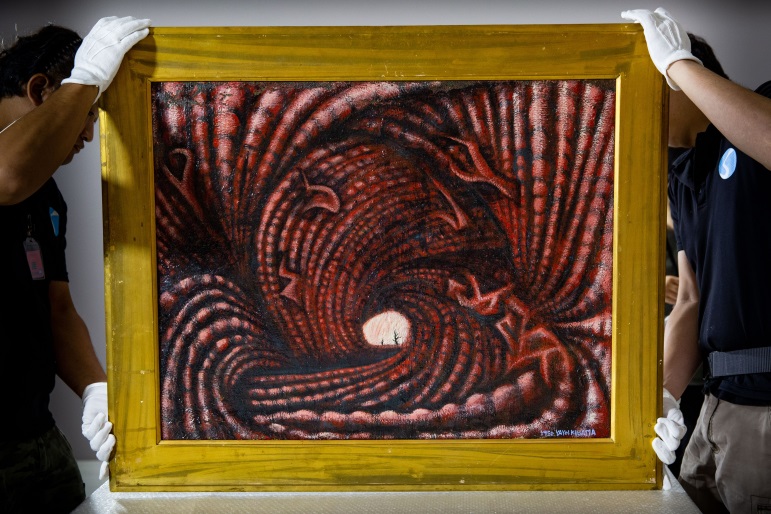 日本東京國立近代美術館押運人員檢視草間彌生《殘骸的積累（被人格解體帷幕包圍的囚犯）》作品狀況 草間彌生，《殘骸的積累（被人格解體帷幕包圍的囚犯）》，1950油彩、畫布，72.3 × 91.5 公分©作品為東京國立近代美術館典藏，影像由臺北市立美術館拍攝提供 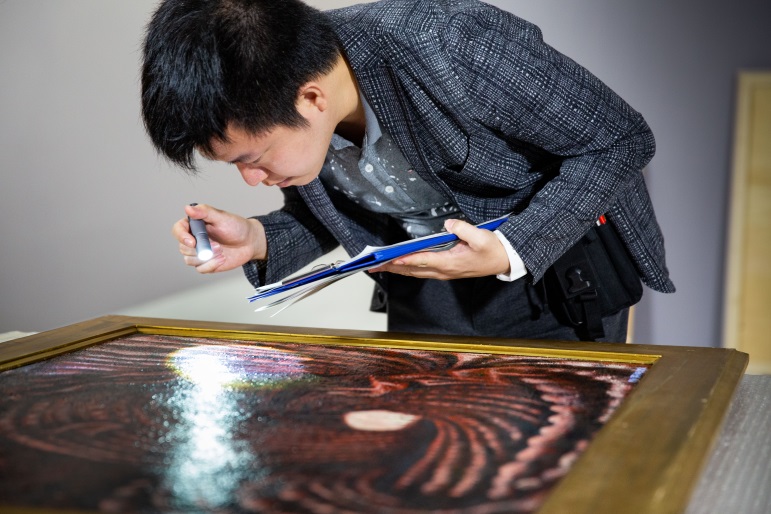 日本金澤21世紀美術館美術館押運人員檢視田中敦子《電器服》手稿作品狀況 田中敦子，《電器服》手稿，1956水彩、紙，109 × 77 公分©作品為金澤21世紀美術館典藏，影像由臺北市立美術館拍攝提供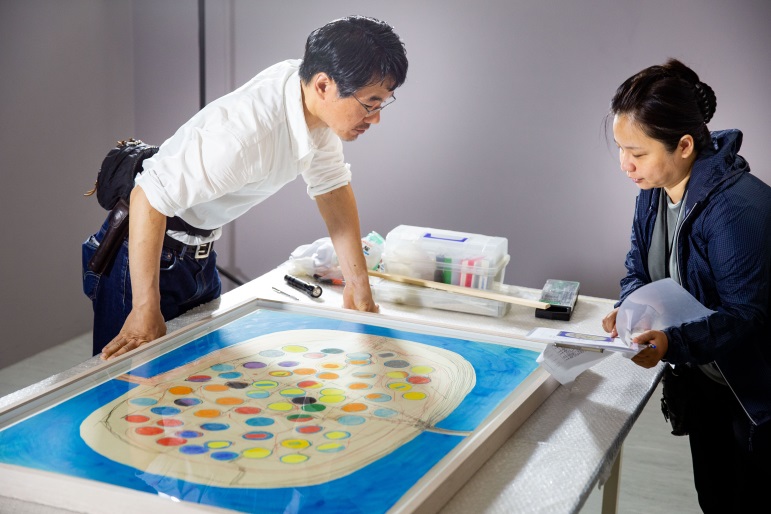 田中敦子，《1978, B》，1978油彩、畫布，182 × 227.5 公分©作品為京都國立近代美術館典藏，影像由臺北市立美術館拍攝提供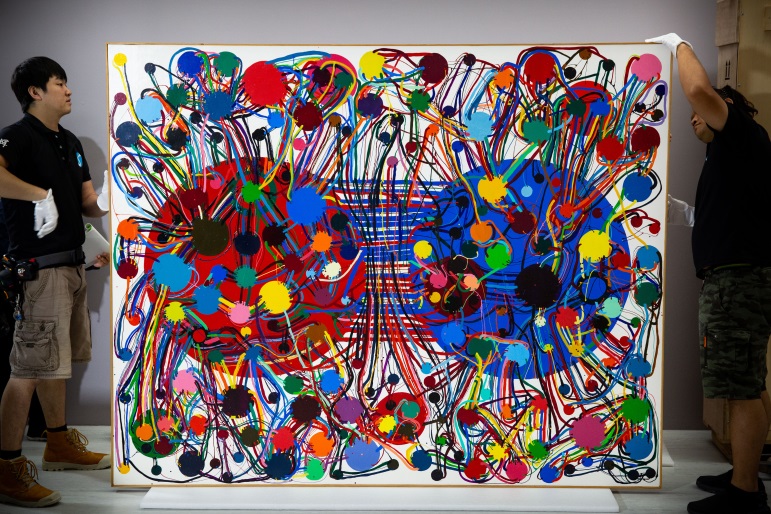 崔郁卿，《實驗第3號》，1968紙本拼貼於木板，134 × 80 公分©作品為MMCA國立現代美術館典藏，影像由臺北市立美術館拍攝提供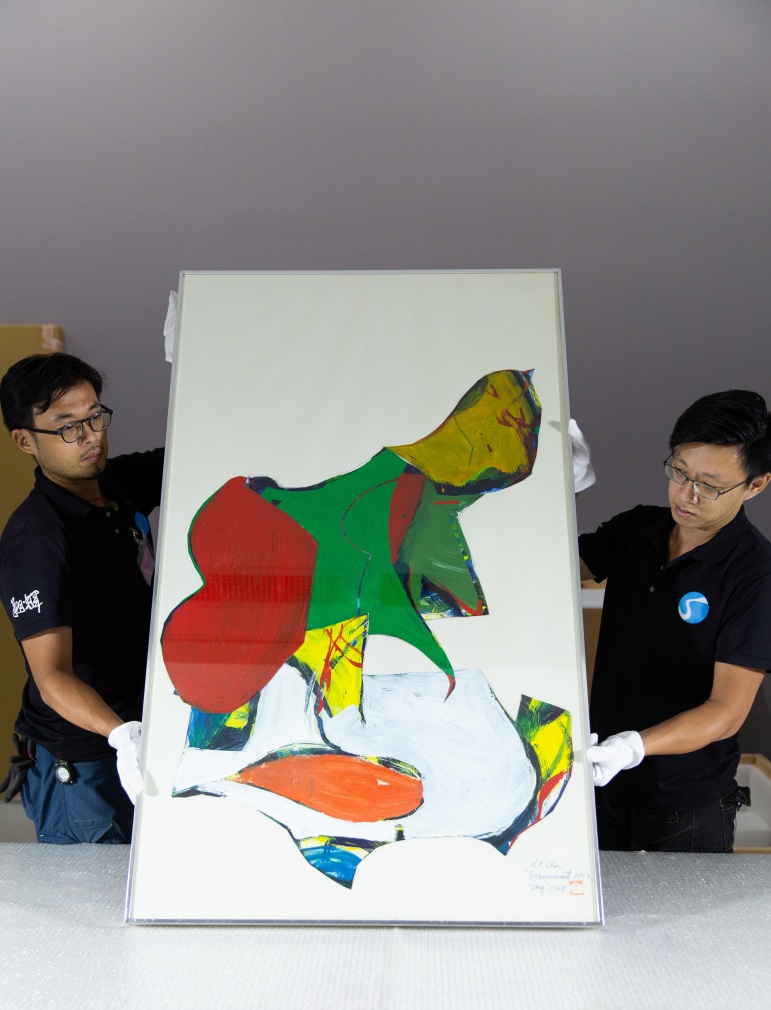 韓國MMCA國立現代美術館押運人員檢視崔郁卿《實驗第3號》作品狀況 崔郁卿，《實驗第3號》，1968紙本拼貼於木板，134 × 80 公分©作品為MMCA國立現代美術館典藏，影像由臺北市立美術館拍攝提供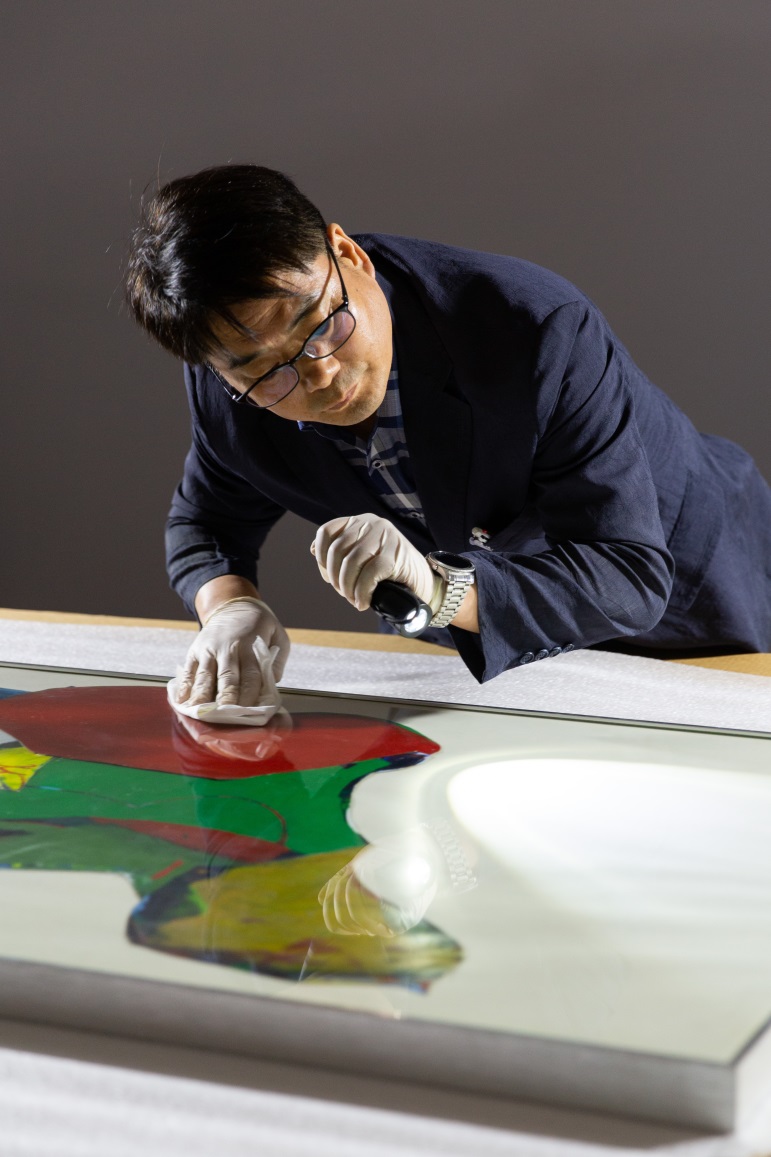 